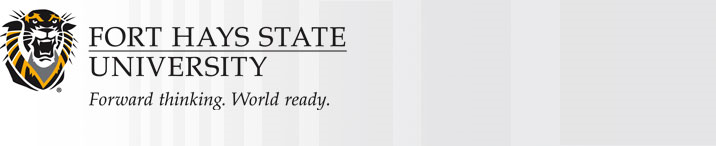 Faculty Senate2009-2010Motion # 002-2009/10Motion Title:  Student Rating of Teacher’s QuestionsMotion:    The Faculty Senate recommends that the Provost's Council implement the University Affairs Compromise Student Rating of Teachers Document.Motion Accepted:   25-3-1Rationale:  The Faculty Senate realizes the importance of student rating of teacher’s questions and its importance to faculty development/enhancement and the university.  ____________________					_________________Dr. Jeff Burnett						DatePresident of Faculty Senate						 Motion sent to Provost & Provost Council on December 14, 2009.